Analisis Perhitungan Biaya Penambangan Batu Silika Pada Departemen Tambang Pt Semen PadangPrasticia Chandra DewiJurusan Teknik Industri, Fakultas Teknik, Universitas Andalas, Padang arikadewi3761@yahoo.co.idAbstractCement manufacturing is consisting of four components that are limestone with the percent composition of 70%, iron sand 10%, silica 10%, and clay 10%. Source of major raw materials for cement production in PT Semen Padang are limestone and silica. The mining process is involving various costs such as direct costs, indirect costs, overhead costs, etc. Therefore, cost calculations needed to determine the selling price of produced silica. In calculating the cost of production considered various aspects, such as operating costs, material costs, labor costs. So that, it can determine cost of goods production. The research objective is calculating cost of goods manufacturing the silica. Benefit of the research for PT Semen Padang is describing cost of goods production in determining cost of goods sold. Cost of goods production that resulted for silica mining is IDR 58.000 per ton, while internal price of silica is IDR 53.851 per ton. Research result is show that there is difference between results based on Full costing method with current price. This shows that several other factors is necessary considered in calculating the cost of goods production.Keywords: Mining, silica, cost of goods production1. PENDAHULUANPembuatan semen terdiri dari empat komponen penyusun, yaitu batu kapur dengan  persen  komposisi  70%, pasir  besi dengan persen komposisi 10%, silika dengan persen komposisi 10% dan clay (tanah liat) dengan komposisi 10%. PT Semen Padang mempunyai sumber bahan baku utama produksi semen yaitu batu kapur dan silika. Adapun   tujuan   dari   penambangan   batu kapur ini adalah supaya dapat memenuhi kuantitas (tonase) dan kualitas (ukuran material  dan komposisi  kimia). Penambangan batu kapur dan batu silika ini dilakukan oleh Departemen Tambang.Setiap proses penambangan membutuhkan   biaya-biaya   yang   sangatbesar,  seperti  biaya langsung, biaya  tidak langsung,  biaya  overhead,  dan  lain-lain. Oleh karena itu diperlukan perhitungan yang tepat  untuk  dapat  mengetahui  harga  jual dari setiap ton batu kapur atau batu silika yang      dihasilkan      agar      perusahaanmemperoleh keuntungan. Harga pokok produksi merupakan total biaya yang dikeluarkan perusahaan dalam memproduksi satu unit produk sehingga dapat ditentukan berapa harga penjualan dari sebuah produk dengan  mempertimbangkan  keuntungan yang  diinginkan.  Perhitungan  harga  pokokproduksi  mempertimbangkan  berbagai aspek, seperti biaya operasional, biaya material,  biaya  tenaga  kerja,  baik  tenagakerja tetap maupun yang borongan sehingga dapat menentukan harga pokok produksi yang tepat.Kesalahan  yang  terjadi  dalam perhitungan harga pokok produksi dapat mengakibatkan penentuan harga jual pada suatu perusahaan menjadi terlalu tinggi atau terlalu rendah. Harga jual yang terlalu tinggi dapat mengakibatkan produk yang ditawarkan perusahaan akan sulit bersaingdengan produk sejenis yang ada di pasar, sebaliknya jika harga jual produk terlalu rendah akan mangakibatkan laba yang diperoleh  perusahaan  rendah  pula. Penentuan harga pokok produksi yang tepat dapat mengatasi kedua hal tersebut.Perumusan   masalah   pada   penelitianadalah bagaimana cara menentukan total biaya   produksi   yang   digunakan   untuk melakukan penambangan batu silika dengan menentukan terlebih dahulu rincian keseluruhan biaya yang ada dalam setiap penambangan batu silika.Tujuan dari penelitian adalah untuk mengetahui  rincian  keseluruhan biaya  dan mendapatkan total biaya penambangan batu silika sehingga dapat menentukan harga pokok  produksi  dari  penambangan  batu silika. Adapun batasan masalah pada penelitian ini adalah:1. Perhitungan    harga    pokok    produksi difokuskan pada perhitungan biaya penambangan batu silika.2. Perhitungan  dilakukan  untuk  penentuan harga  pokok  produksi  batu  silika  padamemproduksi   produk   dalam   periode tertentu.tahun 2011.4.   4. Menentukan  harga  pokok  produksi  jadiPerhitungan harga pokok produksi tidak memperhitungankan biaya pabrikasi yang terjadi pada saat penambangan batu silika.2. TINJAUAN PUSTAKABiaya merupakan pengorbanan sumber ekonomi  yang  diukur  dalam  satuan  uang yang telah terjadi atau yang kemungkinan akan terjadi untuk tujuan tertentu [2]. Perhitungan biaya diperlukan dalam melakukan setiap aktivitas produksi. Biaya dalam produksi tidak hanya biaya bahan baku, tetapi juga terdapat klasifikasi biaya yang lainnya.2.1 Biaya ProduksiBiaya dalam arti luas adalah pengorbanan sumber ekonomi yang diukur dalam satuan uang, yang telah terjadi atau yang kemungkinan akan terjadi untuk tujuan tertentu.   Sedangkan   dalam   arti   sempit, biaya dapat diartikan sebagai pengorbanan sumber ekonomi untuk memperoleh aktiva. Biaya  produksi  adalah  biaya-biaya  yang yang terjadi untuk mengolah bahan baku menjadi produk jadi yang siap untuk dijual [4].Kegunaan harga pokok produksi [4]:1. Menentukan harga jual produk.Biaya produksi pada suatu perusahaan dihitung untuk jangka waktu tertentu untuk menghasilkan informasi biaya produksi per satuan produk. Dalam penetapan   harga   jual   produk,   biayaproduksi per unit meruapakan salah satu data yang dipertimbangkan disamping data biaya yang lain.2. Memantau realisasi biaya.Untuk memantau apakah proses produksi mengkonsumsi  total  biaya  produksi sesuai    dengan    yang    diperhitungkansebelumnya.  Pengumpulan biaya produksi untuk jangka waktu tersebut dilakukan dengan menggunakan metode harga pokok proses.3. Menghitung laba atau rugi bruto periode tertentu.Untuk mengetahui apakah kegiatan produksi dan pemasaran perusahaan dalam periode tertentu mampu menghasilkan laba bruto atau mengakibatkan rugi bruto, manajemen memerlukan   informasi   biaya   produksi yang       telah       dikeluarkan       untukdan produk dalam proses yang disajikan dalam neraca.Menurut  objek  pengeluarannya,  secaragaris besar biaya produksi dibagi menjadi biaya bahan baku, biaya tenaga kerja langsung, dan biaya overhead     pabrik (factory overhead cost).2.1.1 Biaya Bahan BakuBiaya bahan baku langsung adalah semua biaya   bahan   yang   membentuk   bagian integral dari barang jadi dan yang dapat dimasukkan langsung dalam kalkulasi biaya produk. Contoh bahan baku langsung adalah kayu untuk pembuatan  meubel dan tanah liat  untuk  pembuatan genteng. Pertimbangan utama  dalam mengelompokkan bahan ke dalam bahan baku langsung adalah kemudahan penelusuran proses pengubahan bahan tersebut   sampai   menjadi   barang   jadi. Sebagai contoh, paku untuk membuat peralatan meubel merupakan bagian dari barang jadi, namun agar perhitungan biaya meubel   tersebut   bisa   dilakukan   secara cepat, bahan ini dapat diklasifikasikan sebagai bahan baku tidak langsung [4].2.1.2 Biaya Tenaga KerjaBiaya tenaga kerja langsung adalah karyawan atau  karyawati  yang  dikerahkan untuk mengubah bahan langsung menjadi barang  jadi.  Biaya  untuk  ini  meliputi  gaji para karyawan yang dapat dibebankan kepada produk tertentu [4].2.1.3 Biaya Overhead PabrikBiaya overhead pabrik disebut juga biaya produk tidak langsung, yaitu kumpulan dari semua biaya untuk membuat suatu produk selain biaya bahan baku langsung dan tidak langsung. Overhead  pabrik pada umumnya didefinisikan sebagai bahan tidak langsung, pekerja tidak langsung, dan bahan pabrik lainnya yang tidak secara mudah diidentifikasikan  atau  dibebankan  langsung ke  pekerjaan  produk  atau  tujuan  akhir biaya.  Biaya  overhead  pabrik  terdiri  dari biaya overhead tetap dan biaya overhead variabel. Biaya tetap adalah biaya yang jumlah totalnya tetap untuk tingkat volume kegiatan  tertentu,  biaya  variabel  adalah biaya yang jumlah totalnya berubah sebanding dengan perubahan volume kegiatan. Ada juga yang dinamakan biaya semi variabel adalah biaya yang berubah taksebanding    dengan    perubahan    volume kegiatan [4].2.2 Perhitungan Harga Pokok ProduksiHarga pokok produksi adalah jumlah dari pengorbanan-pengorbanan yang dinyatakan berupa uang (satuan jumlah) biaya-biaya yang  perlu guna  mencapai, mempertahankan, atau menjual benda- benda ekonomi. Metode perhitungan harga pokok terbagi atas yaitu Full/Absortion/Conventional Costing dan Variable/Marginal/Direct Costing. Perbedaan pokok   diantara   kedua   metode   tersebut adalah terletak pada perlakuan terhadap biaya produksi yang bersifat tetap. Adanya perbedaan perlakuan terhadap overhead tetap  ini  akan  mempunyai  pengaruh terhadap perhitungan harga pokok produk dan penyajian laporan rugi-laba [4].2.2.1   Metode Full costingFull costing adalah metode penentuan harga pokok produk dengan memasukkan seluruh komponen biaya produksi sebagai unsur harga pokok, yang meliputi biaya bahan baku, biaya tenaga kerja langsung, biaya overhead pabrik variabel dan biaya overhead     pabrik tetap. Di dalam metode Full costing, biaya overhead pabrik yang bersifat variabel maupun tetap dibebankan kepada produk yang dihasilkan atas dasar tarif   yang   ditentukan   di   muka   pada kapasitas normal atau atas dasar biaya overhead pabrik sesungguhnya. Oleh karena itu   biaya   overhead   pabrik   tetap   akan melekat   pada   harga   pokok   persediaan produk selesai yang belum dijual, dan baru dianggap   sebagai   biaya   (elemen   harga pokok penjualan) apabila produk selesai tersebut tidak dijual. Menurut metode Full costing, karena produk yang dihasilkan ternyata menyerap jasa overhead tetap walaupun tidak secara langsung, maka wajar apabila biaya tadi dimasukkan sebagai komponen pembentuk produk tersebut [4].Harga pokok produksi dengan menggunakan metode Full costing sebagai berikut [4]:Biaya bahan baku                               xxx Biaya tenaga kerja langsung                xxx Biaya overhead pabrik tetap                xxxBiaya overhead pabrik variabel            xxxHarga pokok produksi                         xxxBiaya overhead pabrik variabel dan biaya overhead pabrik tetap dibebankan kepada produk  yang  diproduksi  atas  dasar  biaya tarif   yang   ditentukan   di   muka   pada kapasitas  normal  atau  atas  dasar  biayaoverhead pabrik sesungguhnya jika menggunakan metode Full costing. Biaya overhead  pabrik  tetap  akan melekat  pada harga   pokok   persediaan   produk   dalam proses dan persediaan produk jadi yang belum laku dijual. Biaya overhead pabrik tetap akan dianggap sebagai biaya jika produk jadi telah laku dijual.Pada metode Full costing ada pemisahan antara biaya produksi dengan period cost. Biaya produksi adalah biaya yang dapat diidentifikasikan    dengan    produk    yangdihasilkan. Period cost adalah biaya-biaya yang   tidak   ada   hubungannya   dengan produksi   dan   dibebankan   sebagai   biaya dalam periode terjadinya. Biaya yang termasuk  dalam  period  cost  pada  metode Full costing   adalah biaya pemasaran dan biaya  administrasi  dan  umum  (baik  yangtetap maupun variabel).Kelebihan metode Full costing, yaitu [2]:1. Biaya overhead pabrik baik yang variabel maupun  tetap,  dibebankan  kepada produk atas dasar tarif yang ditentukan di muka pada kapasitas normal atau atas dasar        biaya        overhead        yangsesungguhnya.2. Selisih biaya overhead pabrik akan timbul apabila biaya overhead pabrik   yang dibebankan berbeda dengan biaya overhead   pabrik   yang sesungguhnya terjadi.   Pembebanan   biaya   overheadpabrik lebih (overapplied factory overhead), terjadi jika jumlah biaya overhead  pabrik  yang dibebankan lebih besar dari biaya overhead  pabrik  yang sesungguhnya terjadi. Pembebanan biaya overhead   pabrik   kurang (underapplied factory  overhead),  terjadi  jika  jumlahbiaya overhead pabrik yang dibebankan lebih kecil dari  biaya overhead   pabrik yang sesungguhnya terjadi.3. Jika  semua  produk  yang  diolah  dalam periode tersebut belum laku dijual, maka pembebanan biaya overhead pabrik lebih atau  kurang  tersebut  digunakan  untukmengurangi atau menambah harga pokok yang masih dalam persediaan (baik produk dalam proses maupun produk jadi).4. Metode  ini akan  menunda  pembebanan biaya  overhead    pabrik  tetap  sebagaibiaya diluar pabrik sampai saat produk yang bersangkutan dijual.2.2.2   Metode Variable CostingVariable  costing  adalah  metode penentuan harga pokok yang hanya memasukkan komponen biaya produksi yang bersifat variabel sebagai unsur harga pokok,yang  meliputi  biaya  bahan  baku,  biaya tenaga kerja langsung dan biaya overhead pabrik  variabel.  Variable  costing beranggapan bahwa overhead tetap tidak secara langsung membentuk produk, maka tidak relevan kalau dimasukkan sebagai komponen harga pokok. Sebaiknya overhead tetap dimasukkan dalam kelompok period cost (biaya periode) [4].Perbedaan pokok antara metode Full costing   dan variabel costing sebetulnya terletak pada perlakuan biaya tetap produksitidak langsung. Dalam metode Full costing dimasukkan unsur biaya produksi karena masih berhubungan dengan pembuatan produk berdasar tarif (budget), sehingga apabila produksi sesungguhnya berbeda dengan tarifnya maka akan timbul kekurangan  atau  kelebihan  pembebanan.Tetapi pada variable costing memperlakukan biaya produksi tidak langsung tetap bukan sebagai unsur harga pokok produksi, tetapi lebih tepat dimasukkan sebagai biaya periodik, yaitu dengan membebankan seluruhnya ke periode dimana biaya tersebut dikeluarkan sehingga dalam variabel costingtidak   terdapat   pembebanan   lebih   atau kurang [4].Adapun unsur biaya dalam metode Full costing  terdiri dari biaya bahan baku, biaya tenaga kerja langsung dan biaya overhead pabrik  baik  yang  sifatnya  tetap  maupunvariabel. Sedangkan unsur biaya dalam metode variabel costing terdiri dari biaya bahan  baku,  biaya  tenaga  kerja  langsung dan biaya overhead pabrik yang sifatnya variabel saja dan tidak termasuk biaya overhead pabrik tetap [4].Akibat            perbedaan            tersebutmengakibatkan timbulnya perbedaan lain yaitu [4]:1. Dalam metode Full costing , perhitungan harga pokok produksi dan penyajian laporan laba rugi didasarkan pendekatan fungsi.   Sehingga   apa   yang   disebut sebagai  biaya  produksi  adalah  seluruhbiaya yang berhubungan dengan fungsi produksi, baik langsung maupun tidak langsung, tetap maupun variabel. Dalam metode variable costing, menggunakan pendekatan tingkah laku, artinya perhitungan harga pokok dan penyajiandalam laba rugi didasarkan atas tingkah laku biaya. Biaya produksi dibebani biaya variabel saja, dan biaya tetap dianggap bukan biaya produksi.2. Dalam metode full costing, biaya periode diartikan sebagai biaya yang tidak berhubungan dengan biaya produksi, danbiaya ini dikeluarkan dalam rangka mempertahankan       kapasitas       yangdiharapkan akan dicapai perusahaan, dengan kata lain biaya periode adalah biaya operasi. Dalam metode variable costing, yang dimaksud dengan biaya periode adalah biaya yang setiap periode harus tetap dikeluarkan atau dibebankan tanpa dipengaruhi perubahan kapasitas kegiatan. Dengan kata lain biaya periode adalah biaya tetap, baik produksi maupun operasi.3. Menurut   metode   full   costing,   biayaoverhead tetap diperhitungkan dalam harga pokok, sedangkan dalam variabelcosting    biaya    tersebut    diperlakukansebagai biaya periodik. Oleh karena itu saat produk atau jasa yang bersangkutan terjual,  biaya  tersebut  masih  melekat pada persediaan produk atau jasa. Sedangkan dalam variabel costing, biayatersebut langsung diakui sebagai biaya pada saat terjadinya.4. Jika  biaya  overhead  pabrik  dibebankan kepada  produk  atau  jasa  berdasarkan tarif yang ditentukan dimuka dan jumlahnya berbeda dengan biaya overhead      pabrik  yang  sesungguhnyamaka selisihnya dapat berupa pembebanan overhead pabrik berlebihan (overapplied factory overhead). Menurut metode full costing, selisih tersebut dapat diperlakukan sebagai penambah atau pengurang harga pokok yang belum lakudijual (harga pokok persediaan).5. Dalam metode full costing, perhitungan laba rugi menggunakan istilah laba kotor (gross profit), yaitu kelebihan penjualan atas harga pokok penjualan.6. Dalam  variable  costing,  menggunakan istilah   marjin   kontribusi   (contributionmargin), yaitu kelebihan penjualan dari biaya-biaya variabel.Beberapa hal yang perlu diperhatikan dari perbedaan laba rugi dalam metode Full costing dengan metode variable costing adalah [4]:1. Dalam metode Full costing, dapat terjadi penundaan sebagian biaya overhead pabrik tetap pada periode berjalan ke periode berikutnya bila tidak semua produk pada periode yang sama.2. Dalam  metode  Variable  costing  seluruhbiaya tetap overhead     pabrik   telah diperlakukan sebagai beban pada periode berjalan, sehingga tidak terdapat bagian biaya  overhead      pada  tahun  berjalan yang dibebankan kepada tahun berikutnya.3. Jumlah persediaan  akhir  dalam  metodeVariable costing lebih rendah dibanding metode  Full  costing.  Alasannya  adalahdalam Variable costing hanya biaya produksi variabel yang dapat diperhitungkan sebagai biaya produksi.Laporan laba rugi Full costing tidak membedakan antara biaya tetap dan biaya variabel, sehingga tidak cukup memadai untuk analisis hubungan biaya volume dan laba dalam rangka perencanaan dan pengendalian.2.3 Analisis BiayaAnalisis  biaya  merupakan  alat  analisis bagi manajemen yang menjelaskan tentang hubungan antara biaya, volume penjualan, dan laba. Suatu proses mengumpulkan dan mengelompokkan data-data keuangan untuk memperoleh dan menghitung biaya output/jasa   dalam   rangka   mendapatkan biaya satuan. Proses memilih dan mengklasifikasikan biaya bersasarkan sumber, jenis, dan pemanfaatannya. Proses pengalokasian semua biaya-biaya (investasi/operasional) kepada pusat-pusat biaya (cost center) yang menghasilkan produksi (revenue center) [3].Biaya-biaya yang termasuk dalam analisisunit cost, antara lain [1]:1. Biaya satuan actualPerhitungan  biaya  satuan  yang didasarkan atas pengeluaran nyata terhadap pelayanan atau jumlah produkTFC : Total Fixed CostTVC : Total Variable Cost3. Biaya satuan produk heterogenProduk  heterogen  adalah  beberapa produk yang berasal satu cost center. Penghitungannya     dilakukan     denganteknik pembobotan dikenal dengan istilahRelative Value Unit (RVU)Penghitungan  dilakukan  dengan  teknik sebagai berikut:a. Hitung    jumlah    biaya    total        danoutput/frekuensi dari suatu unit pelayanan. Output/frekuensi dipisahkan antara jenis tindakan persalinan fisiologis dan persalinan pathologis.b. Survey berapa besar obat/bahan medis dan tenaga yang diperlukan untuk melakukan satu kali tindakan.c. Kalikan  bobot  dengan  frekuensi  (untuk semua tindakan).d. Jumlahkan    perkalian    bobot    dengan frekuensi.e. Kalikan   hasilnya   (langkah-d)   dengan biaya totalf.  Tentukan besarnya biaya satuan.3.   METODOLOGI PENELITIAN3.1 Identifikasi     Area     dan     WaktuPenelitianPenelitian  ini  dilakukan  di  PT  SemenPadang yang berlokasi di daerah Indarung,UC   TC QKeterangan:TC   : Total CostQ    : Quantity2. Biaya satuan normatif(1)Padang-Sumatera Barat. Penelitian ini berlangsung dari Mei 2011 – Juli 2011. Penelitian ini difokuskan di sepanjang biaya produksi  yang  dikeluarkan  selama melakukan penambangan batu silika di Departemen Tambang.3.2 Tahapan PenelitianBesarnya biaya yang diperlukan untuk menghasilkan suatu jenis pelayanan kesehatan menurut standar baku. Besarnya biaya satuan normatif ini terlepas apakah pelayanan kesehatan tersebut dipergunakan oleh pasien atau tidak. Perhitungan biaya satuan normatif, semua biaya di unit produksi tertentu diklasifikasi kembali menjadi biaya tetap dan biaya variabel. Pada produk homogen dithitung:Setelah   dilakukan   pengumpulan   data yang diperlukan, selanjutnya adalah tahap pelaksanaan penelitian. Tahap-tahap dalam pelaksanaan penelitian ini sebagai berikut:1. Memahami   dan   menganalisis   sistempenambangan   batu   silika   PT   SemenPadang.Tahap awal setelah melakukan observasi langsung ke PT Semen Padang yaitu memahami dan menganalisis proses penambangan  batu  silika.  Hal  ini  perludilakukan   untuk   mengetahui   sumberUC       TFC   TVC  (2)biaya dan informasi lain yang digunakan                                        kapasitas    output Keterangan:UC  : Unit Costdalam proses penambangan batu silika. Dari sini, nantinya juga dapat diketahui pihak-pihak yang terlibat dalam aktivitas penambangan serta kegiatan-kegiatan yang terjadi di sepanjang penambangan.Hal  ini  diperlukan  untuk  menganalisis total biaya produksi yang dikeluarkan selama proses penambangan batu silika di PT Semen Padang.2. Mengklasifikasikan   metode   yang   akan digunakanDalam menentukan total biaya produksi, terlebih dahulu ditentukan metode yang akan digunakan dalam menghitung total biaya. Metode yang digunakan adalah metode full costing.3. Mengklasifikasikan rincian biaya produksiSetelah menentukan metode yang akan digunakan, maka klasifikasikan rincian biaya produksi sesuai dengan metode yang digunakan. Klasifikasi rincian biaya produksi menurut metode Full costing, antara lain:a.   Biaya bahan bakub.   Biaya tenaga kerja langsung c.    Biaya overhead pabrik tetapd.   Biaya overhead pabrik variabel4. Tentukan total biaya produksiSetelah mengklasifikasikan rincian biaya, kemudian lakukan perhitungan dengan metode full costing. Tahapan ini menjaditahapan   terakhir   dalam   perhitungan biaya produksi pada penambangan batu silika di PT Semen Padang.3.3 Data yang DikumpulkanData yang dikumpulkan dalam penelitian kerja praktek adalah data primer yaitu data rincian biaya penambangan batu silika pada Departemen Tambang PT Semen Padang periode Januari 2010 – Desember 2011.3.4 Metode Pengumpulan DataData yang dikumpulkan pada penelitian ini menggunakan beberapa cara sebagai berikut:1. ObservasiPengumpulan   data   melalui   observasi yaitu dengan melakukan penelitian langsung di PT Semen Padang. Melalui observasi   ini   akan   didapatkan   datamengenai situasi dan profil perusahaan yang  terdiri  dari  visi  dan  misi perusahaan, struktur organisasi dan bidang usaha PT Semen Padang.2. WawancaraPengumpulan data melalui wawancara dilakukan   untuk   mengetahui   kondisinyata      perusahaan,      data      prosespenambangn, serta data rincian biaya yang digunakan selama proses penambangan batu silika. Wawancara ini dilakukan langsung dengan pihak perusahaan   yang   memahami   kondisiperusahaan dengan baik.3. Opini pakarPengumpulan data melalui opini pakar dilakukan dengan pembimbing di perusahaan  dan  dosen untuk menentukan pengelompokkan biaya dari masing-masing     klasifikasi     sehinggadidapatkan rincian biaya dari masing- masing klasifikasi. Pakar ini terdiri dari dua orang pakar yang berasal dari PT Semen Padang sendiri dan satu orang pihak luar perusahaan yang dinilai paham tentang permasalahan ini.3.5 Teknik Analisa DataPerhitungan harga pokok produksi dilakukan dengan menggunakan metode full costing  yang  mengelompokkan  biaya menjadi  tiga  bagian,  yaitu  biaya  bahan baku, biaya tenaga kerja, dan biaya overhead. Metode ini digunakan karena pada metode ini unsur biaya produksi diperhitungkan karena masih berhubungan dengan pembuatan produk berdasar tarif sedangkan metode variable costing tidak memperhitungkan unsur biaya produksi.Teknik yang digunakan dalam menganalisis data pada penelitian ini adalahsebagai berikut:1. VerifikasiVerifikasi dilakukan terhadap hasil perhitungan total biaya produksi dari penambangan batu silika. Verifikasi dapatdilakukan dengan menganalisis apakah perhitungan total biaya produksi yang diformulasikan telah mencakup semua aspek   yang   dibutuhkan   dan   sesuai dengan tujuan.2. ValidasiValidasi dilakukan untuk membuktikan bahwa   hasil   perhitungan   total   biayaproduksi ini akurat dan dapat diterima.Teknik validasi yang digunakan pada penelitian ini adalah teknik face validity, yaitu meminta opini dari pembimbing di perusahaan dan dosen untuk dapat menilai  apakah  teori  yang  melandasimodel konseptual perhitungan total biaya produksi benar dan dapat diterima.Berikut ini merupakan aliran metodologi penelitian kerja praktek ini secara keseluruhan.Analisis Perhitungan…(P.C. Dewi)                                                                                                                         99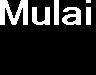 Tabel  4.  Jenis  Biaya  Biro  Perencanaan  danEvaluasi TambangTabel 7. Jenis Biaya Biro Perintis TambangTabel 8. Jenis Biaya Departemen TambangTabel 5. Jenis Biaya Pemeliharaan Alat BeratTambangTabel  9.  Jenis Biaya Biro Pemeliharaan AlatBerat TambangTabel 6. Jenis Biaya Bidang Pemeliharaan AlatBerat TambangTabel 10. Jenis Biaya Biro Pemeliharaan AlatTambangBerikut merupakan biaya-biaya yang dikeluarkan sealama proses penambangan batu silika pada Departemen Tambang.Tabel 13. Jenis Biaya Bidang Penambangan danPengolahan Batu SilikaTabel 11. Jenis Biaya Staf Perintis TambangTabel  14.  Jenis  Biaya  Penambangan  danPengolahan Batu SilikaTabel 15. Jenis Biaya Biro Penambangan BatuSilikaTabel 12. Jenis Biaya Staf Perencanaan danEvaluasi Tambang4.2    Pengolahan DataData yang telah didapatkan dihitung dengan menggunakan metode full costing. Berdasarkan metode full costing, biaya dibagi menjadi beberapa kelompok, yaitu biaya bahan baku, biaya tenaga kerja langsung, biaya overhead pabrik tetap, dan biaya overhead pabrik variabel.4.2.1 Biaya Bahan BakuPerhitungan biaya bahan baku tidak dilakukan pada penambangan batu silika. Biaya bahan baku hanya dimiliki oleh penambangan batu kapur yang terdiri dari biaya bahan peledak,  sedangkan  untuk  pengolahan  batu silika tidak memiliki biaya bahan baku langsung.Penambangan batu silika tidak membutuhkan biaya bahan baku. Hal ini karena untuk penambangan batu silika tidak dengan cara pengeboman seperti yang dilakukan pada penambangan batu kapur. Penambangan batusilika hanya dengan mengeruk bagian luar dengan alat berat karena batu silika merupakan material yang lunak. Oleh karena itu, tidak ada perhitungan biaya bahan baku untuk proses penambangan batu silika.4.2.2 Biaya Tenaga KerjaBiaya tenaga kerja langsung adalah sejumlah uang yang diberikan kepada karyawan yang dikerahkan  untuk  mengubah  bahan langsung menjadi barang jadi. Berikut merupakan rincian biaya yang termasuk biaya tenaga kerja langsung.Tabel 16. Biaya Tenaga Kerja Produk Batu Silika4.2.3 Biaya Overhead PabrikBiaya overhead pabrik disebut juga biaya produk tidak langsung, yaitu kumpulan dari semua  biaya  untuk  membuat  suatu  produkselain biaya bahan baku langsung dan tidak langsung. Berikut merupakan rincian biaya yang termasuk dalam biaya overhead pabrik.Tabel 17. Biaya Overhead Produk Batu Silika4.3    Perhitungan Harga Pokok ProduksiMetode perhitungan harga pokok yang dilakukan yaitu menggunakan metode   Full costing. Hal ini disebabkan karena penentuan harga pokok produk produksi dilakukan dengan memasukkan seluruh komponen biaya produksi sebagai unsur harga pokok, yang meliputi biaya bahan baku, biaya tenaga kerja langsung, dan biaya overhead pabrik. Berikut merupakan hasil perhitungan harga pokok produksi dari batu silika.Perhitungan: Diketahui:Total  biaya  tenaga  kerja  langsung  =  Rp.23.277.754.008,-Total biaya overhead = Rp. 28.094.164.495,- Jumlah produksi batu silika = 953.959 ton pertahunPermasalahan:Menghitung harga pokok produksi batu silika dan harga batu silika per ton.Solusi:1. Harga Pokok Produksi (HPP)= Biaya Bahan Baku + Biaya Tenaga KerjaLangsung + Biaya Overhead= Rp. 0 + Rp. 23.277.754.008,00 + Rp.28.094.164.495,00= Rp. 51.371.918.503,002. Harga Produk Batu Silika		HPP Jumlah Pr oduksi(ton)  Rp. 51.371.918.503,00953.959= Rp. 53.851,- per tonTabel 18. Biaya Harga Pokok Produksi BatuSilikaSkedul Harga Pokok Produksi Batu SilikaSampai dengan Desember 2011Biaya tenaga kerja meliputi gaji, upah lembur, biaya tunjangan, dan sebagainya. Biaya tenaga kerja pada proses penambangan batu silika berjumlah sebesar Rp 23.277.754.008. Berdasarkan total biaya tenaga kerja yang dikeluarkan, sebesar 45% dari total dari harga pokok produksi dikeluarkan khusus untuk biaya tenaga kerja. Hal ini berarti biaya tenaga kerja merupakan hal yang penting dalam menentukanBiaya tenaga kerja langsung pabrikBeban Imbalan KerjaCuti TahunanGajiGaji Dasar Penunjang Lembur Pegawai Tunjangan Jabatan Tunjangan Makan Tunjangan Olahraga Tunjangan Pajak atas Gaji Tunjangan Pengabdian Tunjangan RepresentasiTunjangan Resiko Medan Kerja/LingkunganTunjangan Sewa Rumah Tunjangan Shift Maintenance SuppliesTenaga Luar Perawatan AAB dan KendaraanTenaga Luar Perawatan MesinTunjangan Keagamaan Beban Pelayanan Insentif KinerjaJasa Produksi KaryawanSantunan Purna JabatanRp          482.135.403Rp          555.999.437Rp          767.375.900Rp          761.092.990Rp          994.659.509Rp          299.702.117Rp          268.865.500Rp              7.245.000Rp       1.495.010.418Rp              6.330.000Rp          506.675.633Rp            67.219.690Rp            33.724.032Rp          101.538.935Rp          915.945.657Rp          424.848.865Rp          754.333.464Rp          442.715.274Rp       3.527.210.495Rp       1.533.201.606Rp       9.314.337.828 Rp          17.586.255  +Biaya overhead untuk batu silika berjumlah sebesar Rp 28.094.164.495. Berdasarkan rincian tersebut  terlihat  bahwa biaya overhead lebih besar dibandingkan dengan biaya tenaga kerja langsung yaitu sebsesar 54%. Biaya overhead yang besar diakibatkan dengan adanya penyewaan alat-alat berat yang dilakukan oleh perusahaan. Jika alat-alat berat ini tidak disewa, melainkan dibeli, tentu saja biaya overhead untuk pembelian alat-alat berat ini tidak akan sebesar penyewaannya, sehingga dapat menurunkan harga pokok produksi.Biaya overheadTOTALDeplesi Tanah Tambang SilikaJamuan TamuKontribusi Asuransi Lain Kontribusi Jamsostek Kontribusi Pensiun Kontribusi TKHTPemakaian Suku Cadang AAB dan KendaraanPemakaian Suku Cadang MesinPemakaian Supplai KantorPengobatan di Rumah Sakit Perusahaan Pengobatan di Rumah Sakit Rujukan Penyusutan Alat BeratPenyusutan BangunanPenyusutan KendaraanRp     23.277.754.008Rp            48.742.090Rp              4.043.500Rp          218.206.959Rp            67.494.643Rp          126.887.536Rp          178.322.282Rp          755.756.208Rp          558.998.979Rp            25.274.344Rp          385.602.543Rp              3.921.800Rp       7.546.768.826Rp       1.328.550.148Rp            24.435.2285.2 Harga Pokok ProduksiHarga pokok produksi terdiri dari biaya bahan baku, biaya tenaga kerja, dan biaya overhead pabrik. Harga pokok produksi adalah biaya-biaya yang dikeluarkan untuk menghasilkan   produk   yang   terjual   dan terjadi di dalam pabrik. Perhitungan harga pokok produksi dilakukan dengan menggunakan metode full costing. Pemilihan metode ini disebabkan karena penentuan harga pokok produk produksi dilakukan dengan   memasukkan   seluruh   komponenTOTAL Rp    28.094.164.495biaya produksi sebagai unsur harga pokok,Harga Pokok ProduksiRp      51.371.918.503Jumlah Produksi (ton)                                                                                                                                                953.959yang  meliputi  biaya  bahan  baku,  biayaHarga Produk (Rp./ton)5. ANALISIS5.1 Biaya ProduksiRp                    53.851tenaga kerja langsung, dan biaya overhead pabrik. Harga produk batu silika per ton mencapai  Rp.  53.851,00.  Hal  ini  bukan harga yang menjadi harga semen per ton.Untuk mendapatkan biaya produksi, terlebih dahulu harus diketahui apa saja biaya yang dibutuhkan   untuk   mengolah   bahan   baku menjadi produk jadi yang siap untuk dijual. Menurut objek pengeluarannya, secara garis besar biaya produksi dibagi menjadi biaya bahan baku, biaya tenaga kerja langsung, dan biaya overhead pabrik (factory overhead cost). Setiap usaha baik yang bergerak dalam sektor jasa, dagang, maupun manufaktur pasti memiliki suatu sistem pembukuan yang menjelaskan sistem keuangan dalam usaha tersebut.Perhitungan biaya bahan baku langsung tidak dilakukan pada proses penambangan dan pengolahan batu silika. Hal ini disebabkan karena pada proses penambangan batu silika, tidak  dilakukan  dengan  cara  pengeboman,melainkan hanya dengan cara pengerukkan.5.3 Verifikasi dan ValidasiTotal biaya produksi dari penambangan batu silika adalah Rp.51.371.918.503. Perhitungan ini telah mencakup semua aspek yang dibutuhkan pada proses penambangan batu silika. Aspek- aspek yang telah dipelajari dan dihitung pada proses penambangan batu silika adalah aspek bahan baku, tenaga kerja langsung, dan overhead pabrik seperti yang telah dipaparkan pada perhitungan sebelumnya.Berdasarkan perhitungan yang telah dilakukan sebelumnya dan menerima opini dari pembimbing di perusahaan dan dosen berupa penentuan harga pokok produksi harus mencakup seluruh aspek biaya yang terdapat dalam suatu proses produksi, maka dapat disimpulkan bahwa perhitungan yang telah dilakukan  telah  sesuai  dengan  teori   yangmelandasinya dan perhitungan ini dapat diterima oleh pihak perusahaan.6. KESIMPULAN DAN SARAN6.1 KesimpulanHasil pembahasan dari kerja praktek yang telah dilakukan dapat disimpulkan sebagai berikut:1. Hasil perhitungan diperoleh harga pokok produksi  untuk  batu  silika  sebesar  Rp53.851,00  per  ton.  Biaya  bahan  baku tidak termasuk kedalam penentuan hargaproduk ini karena penambangan batu kapur tidak membutuhkan bahan-bahan peledak.2. Harga  pokok  produksi  yang  diterapkan oleh  perusahaan  sebesar  Rp.  58.000,- per ton. Harga ini berbeda dengan hasil perhitungan,    hal    ini    karena    masihterdapat beberapa unsur biaya lain yang tidak diperhitungkan.Unsur biaya yang menyebabkan harga pokok produksi tinggi yaitu biaya overhead yang berjumlah Rp. 28.094.164.495,- yaitu berkisar 54% dari harga pokok produksi. Hal ini disebabkan tingginya harga penyewaan alat-alat berat yang dilakukan oleh perusahaan.6.2 SaranHasil perhitungan biaya pokok produksi batu silika menggunakan metoda full costing memperlihatkan perbedaan dengan harga saat ini yang berlaku. Penelitian selanjutnya perlu difokuskan pada identifikasi sumber- sumber yang menyebabkan perbedaan tersebut. Salah satu sumber perbedaan yang perlu mendapatkan perhatian adalah penentuan biaya overhead. Berdasarkan hal ini, penelitian selanjutnya adalah membandingkan   hasil   penentuan   biaya pokok produksi menggunakan pendekatan berbasis kegiatan dengan hasil perhitungan yang telah dilakukan dalam penelitian ini.UCAPAN TERIMA KASIHPenulis mengucapkan terima kasih yang tak berhingga kepada:1. Lilik   Agus   Sugiyono,   ST   dan   Indria Hapsari, ST selaku pembimbing di PT Semen Padang.2. Yulia Ulfatmi sebagai rekan satu tim kerja praktek pada PT Semen Padang.DAFTAR PUSTAKA[1] Faridah,    Teori    dan    Analisis    Biaya. http://www.images.nisasigit.multiply. multiplycontent.com (diakses tanggal 22Juni 2011).[2] Mulyadi,  Akuntansi  Biaya,  Edisi  KelimaCetakan  Ketujuh,  Yogyakarta:  AkademiManajemen Perusahaan YKPN, 2005.[3] A.  Subagyo,   Teori   Produksi   “PerilakuProdusen”,                   http://www.ahim. staff.gunadarma.ac.id   (diakses   tanggal22 Juni 2011).[4] Yamit, Z. Manajemen Kualitas Produk danJasa, Yogyakarta: Ekosinia, 2001.ISSN 2088-4842JURUSAN TEKNIK INDUSTRIISSN 2088-4842JURUSAN TEKNIK INDUSTRIISSN 2088-4842JURUSAN TEKNIK INDUSTRIISSN 2088-4842JURUSAN TEKNIK INDUSTRIISSN 2088-4842JURUSAN TEKNIK INDUSTRIISSN 2088-4842JURUSAN TEKNIK INDUSTRIISSN 2088-4842JURUSAN TEKNIK INDUSTRIISSN 2088-4842JURUSAN TEKNIK INDUSTRIJENIS BIAYABIAYABEBAN IMBALAN  KERJARp      (80.059.113,00)CUTI TAHUNANRp       25.182.010,00GAJIRp       39.856.490,00GAJI DASAR PENUNJANGRp       42.948.980,00KONTRIBUSI ASURANSI LAINRp       18.092.783,00KONTRIBUSI JAMSOSTEKRp         3.941.083,00KONTRIBUSI PENSIUNRp         2.562.881,00KONTRIBUSI TKHTRp       12.031.465,00LEMBUR  PEGAWAIRp       28.133.325,00PENGOBATAN DI RUMAH  SAKIT PERUSAHAANRp       25.568.585,00PENYUSUTAN BANGUNANRp  1.320.832.651,00PENYUSUTAN MESINRp  5.688.523.617,00SEPATU  DAN TOPIRp            242.142,00TUNJANGAN JABATANRp       29.727.350,00TUNJANGAN MAKANRp         5.346.000,00TUNJANGAN OLAH RAGARp            537.500,00TUNJANGAN PAJAK ATAS GAJIRp      (22.404.478,00)TUNJANGAN PENGABDIANRp              90.000,00TUNJANGAN REPRESENTASIRp       25.845.300,00TUNJANGAN RESIKO  MEDAN KERJA/LINGKUNGANRp            958.310,00TUNJANGAN SEWA RUMAHRp         1.537.608,00TUNJANGAN SHIFTRp            351.652,00TOTALRp 7.169.846.141,00JENIS BIAYABIAYAMAINTENANCE SUPPLIESRp   915.945.657,00PAJAK BUMI DAN BANGUNANRp 1.026.304.400,00PEMAKAIAN PELUMAS / PELUMURRp   207.631.309,00PEMAKAIAN SUKU CADANG AAB & KENDARAANRp   755.830.208,00PEMAKAIAN SUKU CADANG GENERAL USERp   352.681.937,00PEMAKAIAN SUKU CADANG MESINRp   521.654.801,00RETRIBUSITAMBANG - SILIKARp 5.111.447.000,00TENAGA LUAR PERAW ATAN AAB & KERp   424.848.865,00TENAGA LUAR PERAW ATAN MESINRp   421.429.460,00TOTALRp     9.737.773.637ISSN 2088-4842JURUSAN TEKNIK INDUSTRIISSN 2088-4842JURUSAN TEKNIK INDUSTRIBiaya Overhead (BT. SILIKA)Biaya Overhead (BT. SILIKA)Deplesi Tanah Tambang SilikaRp           48.742.090Jamuan TamuRp              4.043.500Kontribusi Asuransi LainRp         218.206.959Kontribusi JamsostekRp           67.494.643Kontribusi PensiunRp         126.887.536Kontribusi TKHTRp         178.322.282Pemakaian Suku Cadang AAB dan KendaraanRp         755.756.208Pemakaian Suku Cadang MesinRp         558.998.979Pemakaian Supplai KantorRp           25.274.344Pengobatan di Rumah Sakit PerusahaanRp         385.602.543Pengobatan di Rumah Sakit RujukanRp              3.921.800Penyusutan Alat BeratRp      7.546.768.826Penyusutan BangunanRp      1.328.550.148Penyusutan KendaraanRp           24.435.228Penyusutan MesinRp      7.121.480.805Penyusutan Peralatan dan PerlengkapanRp                   73.913Penyusutan PrasaranaRp              2.164.723Peralatan Keselamatan KerjaRp           14.284.734Perjalanan Dinas Transport LokalRp           17.362.600Sepatu dan TopiRp                 495.468Sewa AABRp      2.962.732.520Sumbangan Duka CitaRp              4.500.000Pajak Bumi dan BangunanRp      1.026.304.400Pemakaian Pelumas/PelumurRp         207.631.309Pemakaian Suku Cadang General UseRp         352.681.937Retribusi Tambang SilikaRp      5.111.447.000TotalRp   28.094.164.495ISSN 2088-4842JURUSAN TEKNIK INDUSTRIISSN 2088-4842JURUSAN TEKNIK INDUSTRI